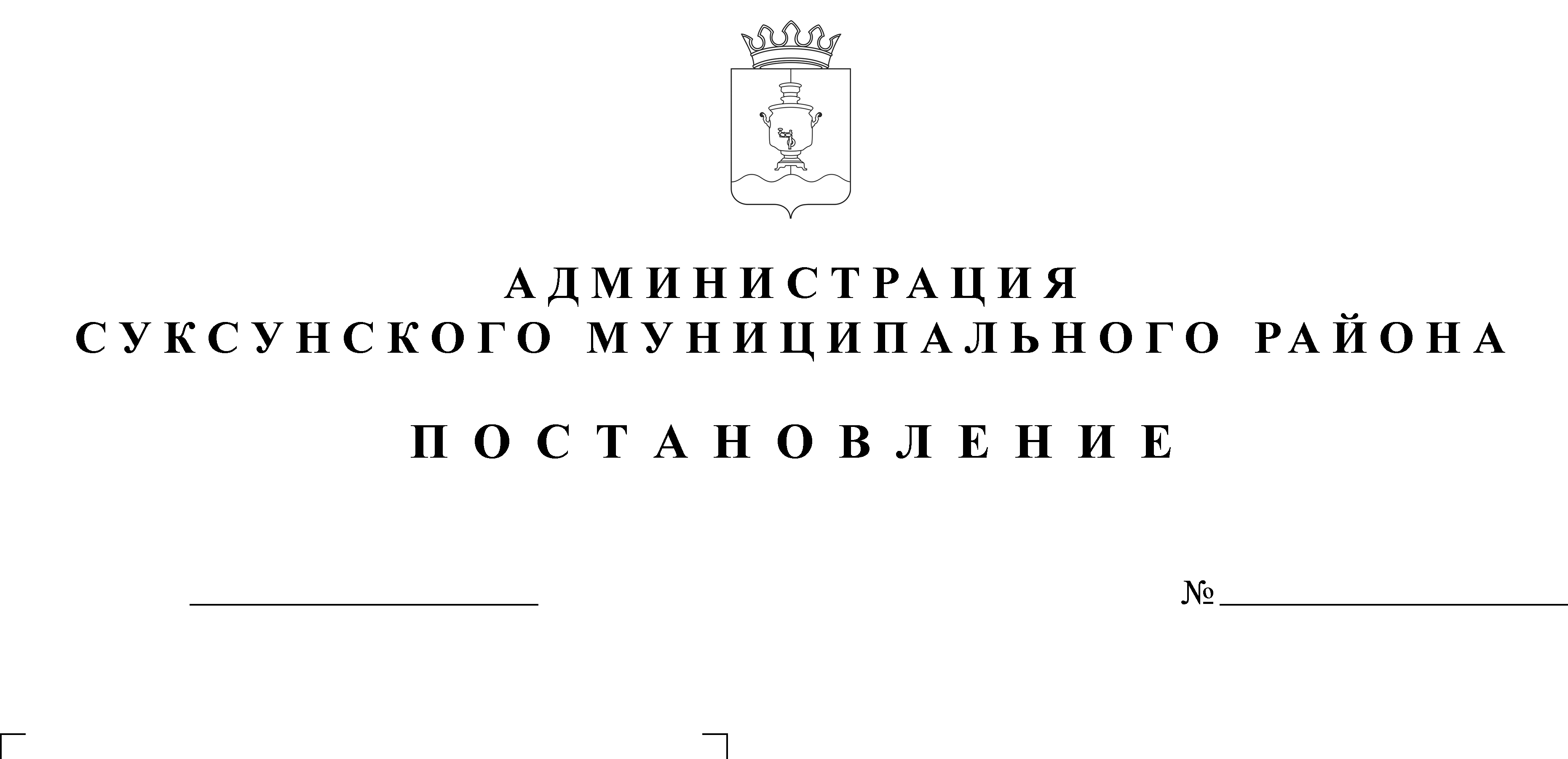 В соответствии со статьей 52 Закона Пермского края от 09.11.2009 № 525-ПК «О выборах депутатов представительных органов муниципальных образований в Пермском крае», в целях обеспечения равных условий проведения агитационных публичных мероприятийПОСТАНОВЛЯЮ:1. Определить перечень помещений, пригодных для проведения агитационных публичных мероприятий в форме собраний и находящихся в муниципальной собственности, согласно приложению.2. Ответственным лицом за предоставляемое помещение назначить начальника Управления муниципальными учреждениями Администрации Суксунского муниципального района Трофимову И.А.3. Контроль за исполнением настоящего Постановления возложить на начальника отдела молодежной политики, культуры, спорта и туризма Администрации Суксунского муниципального района Шарову Н.АИ.о. глава Администрации района                                                              И.А.ПучкинВерноНачальник отдела делопроизводства, муниципальной службы и кадров					                  Е.А. ИвановаПриложениек постановлению Администрации Суксунского муниципального районаот 31.07.2014 № 239ПЕРЕЧЕНЬпомещений, пригодных для проведения агитационных публичных мероприятий в форме собраний и находящихся в муниципальной собственности№п/пНаименованиеМесто нахождения, почтовый адрес123ШколыШколыШколы1.МОУ «Васькинская основная общеобразовательная школа»617555, д. Васькино, ул. Пушкина, д. 532.МОУ «Моргуновская средняя общеобразовательная школа»617541, д. Моргуново, ул. Трактовая, 413.МОУ «Сызганская основная общеобразовательная школа»617557, д. Сызганка, ул. Молодежная, 2Детские садыДетские садыДетские сады1.МДОУ Сабарский детский сад «Радуга»617541, д. Ковалево, ул. Дорожная, 232.МДОУ Сабарский детский сад «Радуга»617541, с. Сабарка, ул. Победы, 43.МДОУ Сызганский детский сад «Василек»617557, д. Сызганка, ул. Молодежная, 4